Учебный модульный план программы профессиональной переподготовки «Техносферная безопасность»Квалификация «Специалист по  охране  труда»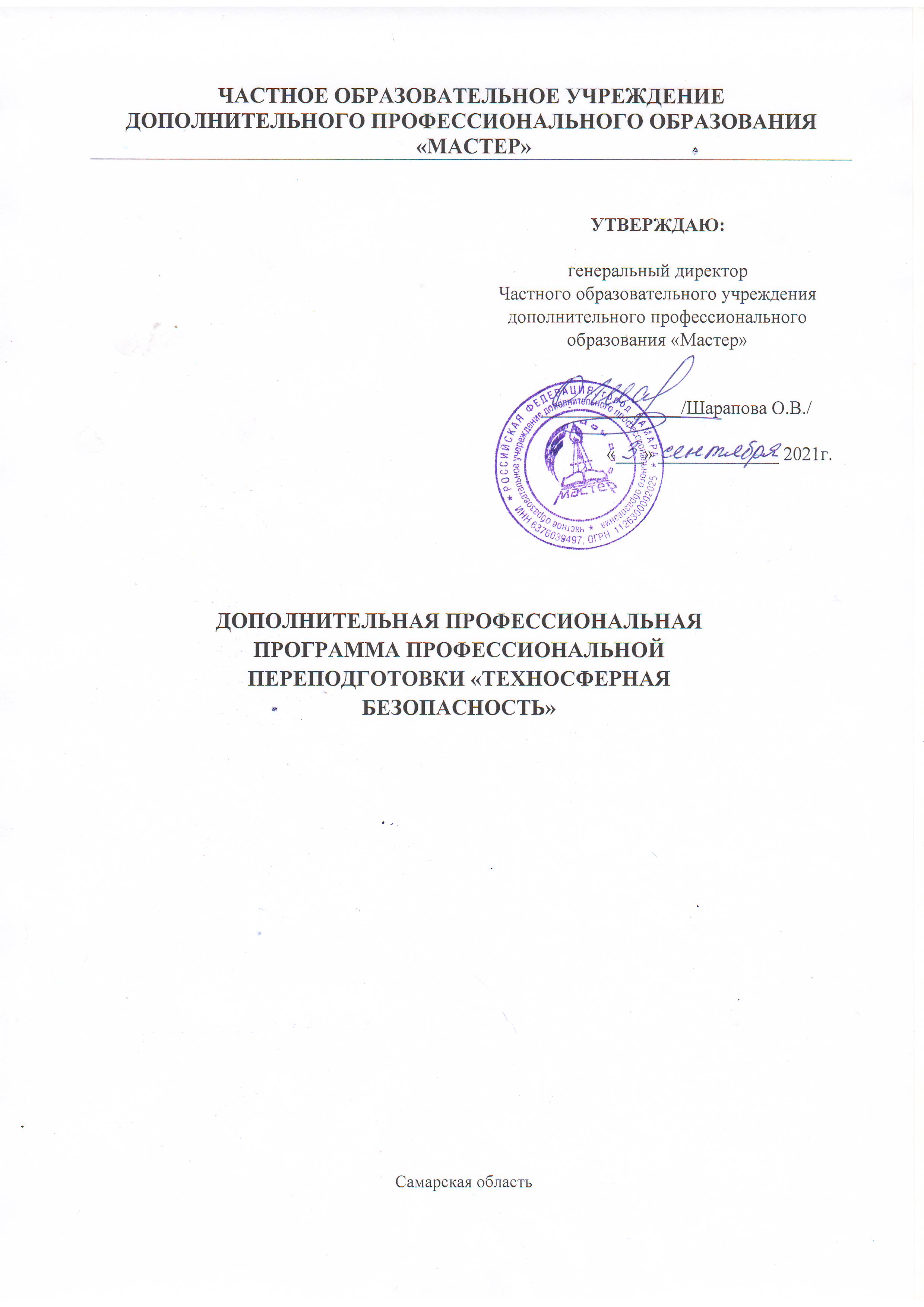 Наименование модулейВсегочасФормаконтроляНаименование модулейВсегочасФормаконтроляМодуль 1.Надежность технических систем и техногенный риск12ЗачётМодуль 2.Теория горения и взрыва12ЗачётМодуль 3.Медико-биологические основы жизнедеятельности24ЗачётМодуль 4.Производственная санитария и гигиена труда24ЗачётМодуль 5.Производственная безопасность50ЗачётМодуль 6.Управление безопасностью труда40ЗачётМодуль 7.Экономика безопасности труда24ЗачётМодуль 8.Управление охраной труда в организации. Специальная оценка условий труда24ЗачётМодуль 9.Защита в чрезвычайных ситуациях12ЗачётМодуль 10.Промышленная экология12ЗачётПодготовка и защита выпускной квалификационной работы22Защита ВКРИтого256